Qualification handbook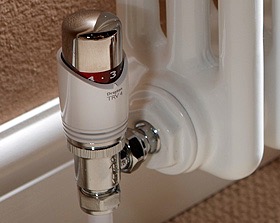 IntroductionCert-ain Certification Ltd. is a certification body accredited by the relevant regulatory authorities to offer a range of qualifications for operatives working in the building services engineering sector.The Cert-ain Certification Ltd. qualifications are designed to be user-friendly for both the assessment centres delivering them and the candidates undertaking them. Our aim is to keep things as simple as possible whilst at the same time, maintaining the highest possible quality standards.Our qualifications are designed to encourage learning and achievement, providing operatives with the appropriate knowledge and skills to help them progress in their chosen career.Energy efficiency qualificationThe aim of this handbook is to provide the necessary information for those operatives wishing to undertake the Cert-ain Certification Ltd. Energy Efficiency qualification. The handbook also aims to provide assessment centres with details of the requirements for delivering the qualificationsContentsEnergy efficiencySummaryAll succesful candidates completing the Energy Efficiency qualification are recognised as being competent against the assessment criteria listed on pages 4 to 7 and will be issued with a Cert-ain Certification Ltd. certificate of competence.EligibilityOperatives wishing to take the Energy Efficiency qualification shall hold domestic ACS or OFTEC or one of the following qualifications (or equivalent earlier certification that provides evidence or competence):N/SVQ Level 2/3 in Plumbing N/SVQ Level 2/3 in Heating and Ventilating (Domestic Installation)N/SVQ Level 2/3 in Heating and Ventilating (I & C Installation)N/SVQ Level 2/3 in Oil-Fired Technical ServicesN/SVQ Level 2/3 in Gas Installation and MaintenanceIndividuals with any disabilities that may affect their ability to successfully complete the qualifications should inform the assessment centre on application. Training centres shall consider any reasonable requests for any aids or equipment that are designed to alleviate any disability providing that the required assessment standard is not compromised.TrainingTraining centres deliver a training programme focussing on the contents of a number of key documents that are freely downloadable from the internet. The training programme is designed to help operatives to prepare for the assessment process.Reference material  The reference material used for the training and the examination:Condensing boiler installation procedures for dwellingsApproved Document L Volume 1: DwellingsCIBSE Domestic Heating Design Guide (optional)Cert-ain Certification Ltd. training materialsAssessment criteriaAssessment Candidates will be required to successfully complete a multi-choice examination that takes approximately 1 hour to complete. The pass rate for the examination is 100%If the candidate does not achieve 100% on the first attempt, they will be allowed a second attempt at the questions that they got wrong on the first attempt, using an alternative question paperIf the candidate does not achieve 100% on the second attempt, providing they have achieved over 80%, they will be orally questioned by the assessor to establish their competenceCandidates not achieving 80% after the second attempt or 100% after oral questioning will be deemed to be unsuccessfulUnsuccessful candidates will be required to retake the assessment in its entiretyAssessors Assessors shall be approved by Cert-ain Certification Ltd. They must be occupationally competent and hold a current Energy Efficiency qualification.Assessors must also hold one of the following assessor qualifications:D32A1Level 3 certificate ‘assessing vocationally related achievement’ or suitable equivalentInternal verifiersInternal verifiers shall be approved by Cert-ain Certification Ltd. They must be occupationally competent and hold or be working towards one of the following internal verifier qualifications:D34V1Level 4 award ‘internal quality assurance of assessment processes and practice’  or suitable equivalentCentre approvalAll centres delivering the Energy Efficiency qualification are subject to approval and monitoring to ensure that they have the appropriate personnel and facilities in place to deliver a fair and impartial training and assessment process. The Cert-ain Certification Ltd. external verifier shall carry out quality assurance of the training, assessment and internal verification process. This includes sampling of:training and assessment facilities,candidate records, andassessment decisionsExternal VerifiersExternal verifiers shall hold or be working towards one of the following qualifications:D35V2Level 4 certificate ‘external quality assurance of assessment processes and practices’  or suitable equivalentContact detailsIf you would like any further information relating to the Cert-ain Certification Ltd. qualifications, please contact:Introduction2Energy efficiency qualification2Summary3Eligibility3Training3Reference material 3Assessment criteria4Assessment 8Assessors8Internal verifiers8Centre approval8External verifiers9Contact details9Know the regulatory requirements and sources of guidance for Energy Efficiency standards for gas-fired and oil-fired heating appliances connected to ‘wet’ heating circuits1.1   Know which regulations apply in:England and Wales1.2   Know the industry recommended sources of guidance for:minimum regulatory compliance and best practiceKnow the requirements of minimum boiler efficiency standards for gas-fired and oil-fired heating appliances connected to ‘wet’ heating circuits2.1 Confirm the requirements for Gas-Fired heating appliances connected to ‘Wet’         heating circuits in relation to:New systems - new and existing dwellingsNew systems – existing dwellings where a non-condensing appliance is assessed as being acceptable (Natural Gas and LPG)New systems – where the heating boiler is combined with a range cookerReplacement systems – not involving a fuel or energy switchReplacement systems – involving a fuel or energy switch2.2 Confirm the requirements for Oil-Fired heating appliances connected to ‘Wet’          heating circuits in relation to:New systems – new and existing dwellingsNew systems – existing dwellings where a non-condensing appliance is assessed as acceptableNew systems – where the heating boiler is combined with a range cookerReplacement systems – not involving a fuel or energy switchReplacement systems – involving a fuel or energy switch3.  Determine if a non-condensing boiler installation would be acceptable3.1 Use the ‘Guide to condensing boiler installation assessment procedure for dwellings’ to determine if a non-condensing boiler installation would be acceptable4.  Know the requirements relating to space heating primary circuit type and design for      gas-fired and oil-fired ‘wet’ heating systems4.1 Confirm the requirements in relation to:New systemsFull replacement systemsBoiler replacements to systems with existing semi-gravity circulationProvision of a bypass valve5.  Know the requirements relating to the preparation and water treatment of hot water      systems and wet central heating systems5.1 Confirm the requirements relating to:Cleaning and flushing of wet central heating systems – new systemsCleaning and flushing of wet central heating systems – boiler replacement to existing systemsUse of chemical water treatment inhibitors or other appropriate means of controlling corrosion and the formation of scale and sludge with primary circuits – new and existing systemsTreatment of feed water to water heaters and the hot water circuit of combination boilers – new and existing systems6.  Know the requirements relating to the commissioning of hot water systems and wet      central heating systems6.1 Confirm the requirements of the commissioning process and commissioning checks          relating to:Compliance with manufacturer’s instructionsCompliance with current building regulationsProvision of system controlsSystem flushing, cleaning and protectionHeat generating appliance checksTemperature checks – heatingTemperature checks – domestic hot waterDemonstration of the operation of the system/appliance/controls to the customer/userProvision of system/appliance/control literature to the customer/userSystem balancing6.2 Identify the options relating to the use of industry approved commissioning       checklists:Gas-Fired and Oil-Fired systems7.  Know the requirements of the minimum standards for the control of gas-fired and oil-fired wet central heating systems7.1 Confirm the meaning of the term ‘boiler interlock’7.2 Identify the control and wiring arrangements required to provide a ‘boiler interlock’7.3 Confirm the requirements for the provision of a boiler interlock in relation to - New and replacement systems7.4 Confirm the requirements relating to space heating zone control for:New systems in dwellings with a total useable floor area up to 150m²Replacement systems (including boiler replacements to existing systems) in dwelling with a total useable floor area up to 150m²New systems in dwellings with a total useable floor area greater than 150m²Replacement systems (including boiler replacements to existing systems) in dwellings with a total useable floor area greater than 150m²7.5 Confirm the requirements relating to hot water zone control for:Systems with stored domestic hot water7.6 Confirm the requirements relating to time and temperature control for:New and replacement heating and hot water systems (including boiler replacements to existing systems) in dwellings with a total useable floor area up to 150m²New and replacement heating and hot water systems (including boiler replacements to existing systems) in dwellings with a total useable floor area greater than 150m²8.  Know the minimum standards for insulation of pipework for gas-fired and oil-fired wet central heating and hot water storage systems8.1 Confirm the requirements for the insulation of:Primary circulation pipework for heating and domestic hot water circuitsPipework connected to hot water storage vesselsDomestic hot water secondary circulation pipework9.  Know the principles for heating system design to ensure low carbon and energy efficient operation9.1 Confirm an understanding of:utilising relevant controls, zones and heating circuitsroom-by-room heat loss calculationsdifferent building elements and structuresU valuesventilation heat lossfabric heat lossair change rateintermittent heatinghot water cylinder requirementsheat source sizingradiator sizingpipe sizing10.  Know how to correctly determine the size of a domestic hot water storage system10.1 Calculate the size of the DHW storage system to meet the needs of both the consumer and the propertyCert-ain Certification Ltd.                        58A High StreetMelbourneDerbyshireDE73 8GJTel: 01332 987220Email: info@cert-ain.comWeb: www.cert-ain.com